Revoluce 1848 v českých zemíchV roce 1848 zachvátila evropský kontinent vlna revolucí, která zapříčinila řadu společenských i politických změn. Napříč Evropou měla revoluce různý průběh i charakter. Jak probíhala u nás? Na to mohou žáci 2. stupně ZŠ odpovědět prostřednictvím pracovního listu, který je založen na práci s videi z námětu Revoluce 1848. Jedná se o rozšířenou verzi pracovního listu (zkrácenou verzi je možné najít na portálu ČT edu).Úvod do revolučních událostí roku 1848Charakter revoluce 1848 v PrazeMateriální a lidské ztráty během revoluce 1848Jak skončila revoluce 1848 a co přinesla? ________________________________________________________Před zhlédnutím videí se pokuste vysvětlit následující pojmy: Napište, co se vám vybaví při slově revoluce. …………………………………………………………………………………………………………………………………………………………………………………………………………………………………………Zhlédněte video 1 a uveďte, které změny doprovázely revoluční rok 1848. Napište, proč podle historiků představuje toto období zásadní mezník.…………………………………………………………………………………………………………………………………………………………………………………………………………………………………………………………………………………………………………………………………………………………………………………………………………………………………………………………………………………………………………………………………………………………………………………………………………Videa 1 a 2 popisují události roku 1848 v našich zemích. Shrňte základní události.……………………………………………………………………………………………………………………………………………………………………………………………………………………………………………………………………………………………………………………………………………………………………………………………………………………………………………………………………………………V červnu 1848 propukly v Praze takzvané svatodušní bouře, během nichž byly postaveny stovky barikád. Po zhlédutí videa 2 popište, jaký byl význam povstání a jeho výsledek.……………………………………………………………………………………………………………………………………………………………………………………………………………………………………………………………………………………………………………………………………………………………………………………………………………………………………………………………………………………Za pomoci učebnice či internetu zjistěte jméno generála, který potlačil povstání v Praze.……………………………………………………………………………………………………………………Revoluce 1848 přinesla i materiální a lidské ztráty. Podívejte se na video 3 a odpovězte, jaký byl poměr ztrát mezi jednotlivými stranami.……………………………………………………………………………………………………………………………………………………………………………………………………………………………………………………………………………………………………………………………………………………………………………………………………………………………………………………………………………………Video 4 hodnotí výsledky revoluce 1848. Napište nejvýznamnější změny, které přinesla.……………………………………………………………………………………………………………………………………………………………………………………………………………………………………………………………………………………………………………………………………………………………………………………………………………………………………………………………………………………Co jsem se touto aktivitou naučil(a):……………………………………………………………………………………………………………………………………………………………………………………………………………………………………………………………………………………………………………………………………………………………………… Autor: LV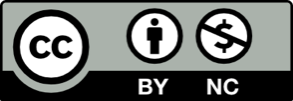 Toto dílo je licencováno pod licencí Creative Commons [CC BY-NC 4.0]. Licenční podmínky navštivte na adrese [https://creativecommons.org/choose/?lang=cs]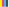 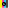 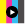 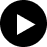 absolutismuskonstitucestavovská společnostobčanská společnostagrárníindustriální